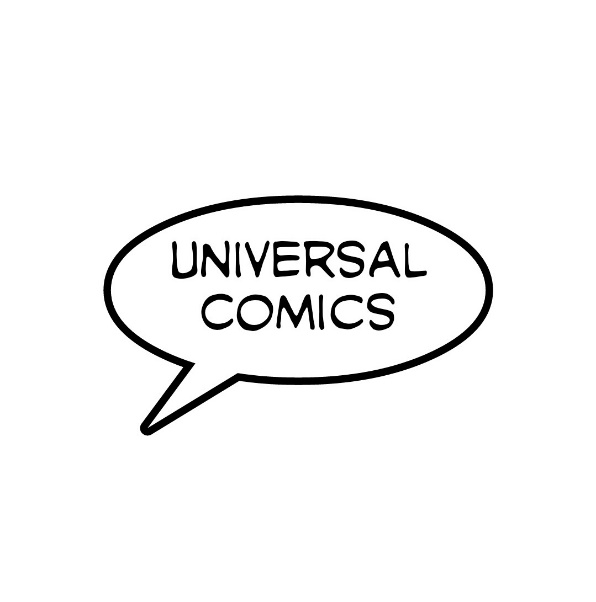 Subscriber Pull ListName: ______________________________Telephone: __________________________Email: ______________________________Previews: Y  /  NI understand that all comic books, magazines, t-shirts, and other products are ordered two (2) months in advance. This means that any requested items will not arrive in store until approximately 60 days after the day the order was placed (barring delays, early releases, and/or other issues beyond the control of Universal Comics). As as result, when a title is canceled from my Pul List, there will still be two (2) more issues arriving in my Pull Box that I am responsible for purchasing. This is NOT a legally binding contract, but it IS a gentleman’s agreement and we will expect you to honor it, as we always honor our commitment to you, the customer.Signature: __________________________________Action ComicsAdventure TimeAdventure Time Mini SeriesAfterlife with ArchieAlien(s)All-New WolverineAmazing Spider-ManAmazing Spider-Man: Renew Your VowsAmerican GodsAmerican VampireAquamanArmy of DarknessAstonishing X-MenAstro CityAvengersAvengers Mini SeriesBabyteethBack to the FutureBatgirlBatgirl Birds of PreyBatmanBatman ‘66Batman BeyondBatman: Dark KnightBatman Mini SeriesBatwomanBattlestar GalacticaBeautyBirthrightBitch PlanetBlack HammerBlack MagicBlack PantherBlack Panther World of WakandaBlack ScienceBlack WidowBloodborne BloodshotBlue BeetleBob’s BurgersBuffy The Vampire SlayerCableCaptain America: Steve RogersCaptain MarvelCatwomanCave Carson Has a Cybernetic EyeChampionsChewChrononautsClean RoomConanCopperheadCrossedCrossed + 100Crossed (Mini Series)CrowCry HavocCyborgDamageDaredevilDaredevil/PunisherDaredevil (Mini Series)Dark SoulsDark Horse PresentsDark KnightDC Comics: BombshellsDeadly ClassDeadpoolDeadpool (Mini Series)DeathstrokeDefendersDescenderDetective ComicsDivinityDoctor StrangeDoctor WhoDoom PatrolDoomsday ClockElektraEmpty ZoneEvil DeadEvil ErnieFalconFlashFlintstonesFoolkillerFuturamaFuture QuestGame of ThronesGhost RiderGhostbustersG.I. JoeG.I. Joe ARAHG.I. Joe (Mini Series)GodzillaGoonGotham AcademyGreen ArrowGreen LanternsGreen Lantern (Mini Series)GrootGrumpy CatGuardians of the GalaxyGwenpoolHack/SlashHal Jordan & Green Lantern CorpsHarley QuinnHarley Quinn (Mini Series)HawkeyeHeavy Metal MagazineHellblazerHellboyHellBoy (Mini Series)He Man and the Masters of the UniverseHighlanderHorizonHoward the DuckHulkI Hate FairylandIncredible HulkInhumansInjectionInjustice Gods Among UsInvincible IronmanInvincibleIron FistJean GreyJem & The HologramsJessica JonesJustice LeagueJustice League of AmericaJustice League (Mini Series)Judge DreddKill Or Be KilledKlausLady MechanikaLazarusLooney ToonsLuciferMad MagazineManifest DestinyMars AttacksMarvel Two-In-OneMarvel ZombiesMicronautsMighty Morphin Power RangersMighty Morphin Mini SeriesMighty ThorMiracle ManMonstressMoon Girl & Devil DinosaurMoon KnightMortal KombatMother PanicMs MarvelMy Little PonyNew MutantsNew SpuermanNightwingNinjakOctober FactionOld GuardOld Man HawkeyeOld Man LoganOutcastPaper GirlsPeanutsPeter Parker Spectacular Spider-ManPostalPower Man & Iron FistPredatorPretty DeadlyPunisherRaiRat QueensRavenRed Hood and the OutlawsRedneckRegressionRegular ShowRick & MortyRingsideRiverdaleRobotechRoche LimitRomRoyal CityRunawaysSagaSavage DragonScarlet SpiderScooby ApocalypseScooby-Doo, Where Are You?Scooby Team UpShade, The Changing Girl/WomanSherlock HolmesS.H.I.E.L.D.Silver SurferSkylandersSnotgirlSouthern BastardsSpawnSpider-GwenSpider-Man (Miles Morales)Spider-Man/DeadpoolSpider-Man (Mini Series)SpreadStar TrekStar WarsStar Wars AdventuresStar Wars: Darth VaderStar Wars: Doctor AphraStar Wars: PoeStar Wars (Mini Series)Steven KingStrainStrayerSuicide SquadSuicide Squad (Mini Series)Super SonsSuperboySupergirlSupermanSuperman (Mini Series)Swamp ThingTales of SuspenseTarot: Witch of the Black RoseTeen TitansTeen Titans GoTMNTThanosThief of ThievesTitansTomb RaiderTotally Awesome HulkTransformersTrinityUberUnbeatable Squirrel GirlUncanny AvengersVampirellaVenomVisionVoltronWalking DeadWeapon HWeapon XWhat If?Wicked + DivineWitchbladeWonder WomanWWE WrestlingWynona EarpWytchesX-FilesX-Men: BlueX-Men: GoldX-Men: RedX-O ManowarZombie TrampWRITE IN:________________________________________________________________________________________________________________________________________________________________________